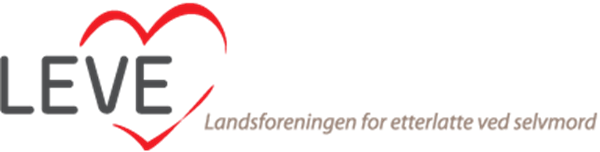 Innkalling til årsmøteLEVE, Sogn og Fjordane Fylkeslag                                                            Orgnr.998 920 612Til fylkeslaget sine medlemerÅrsmøte 2018Innkalling til årsmøte i LEVE, SOGN OG FJORDANE FYLKESLAG.Stad:   Thon Hotel JølsterTid:     mandag 4. mars 2019, kl. 17:30 – 18:30Kaffe/rundstykkerSakliste:1. Velkomen v/leiar2. Val av dirigent og referent3. Godkjenning av innkalling/sakliste4. Årsmelding for 2018   5. Økonomi/resultat 20186. Val av styremedlemmer og valnemnd v/ Rasmus og      Sigurd.7. AvslutningVi vonar at flest mogleg medlemar har høve til å delta på årsmøtet.  Dersom du som medlem har saker du ønsker skal handsamast på årsmøtet, eventuelt at du vil bidra i styrearbeid/arbeidsgruppe, set vi stor pris på om du sender ein mail til styreleiar Nils-Petter Hauge (hauge@humanorg.no) innan 10. februar 2018. Unge etterlatne som har lyst å bidra i LEVE sitt arbeid blir særskilt oppmoda til å ta kontakt.  Etter årsmøtet18:30-20:00 Møte med medlemene   LEVE, Sogn og Fjordane fylkeslag